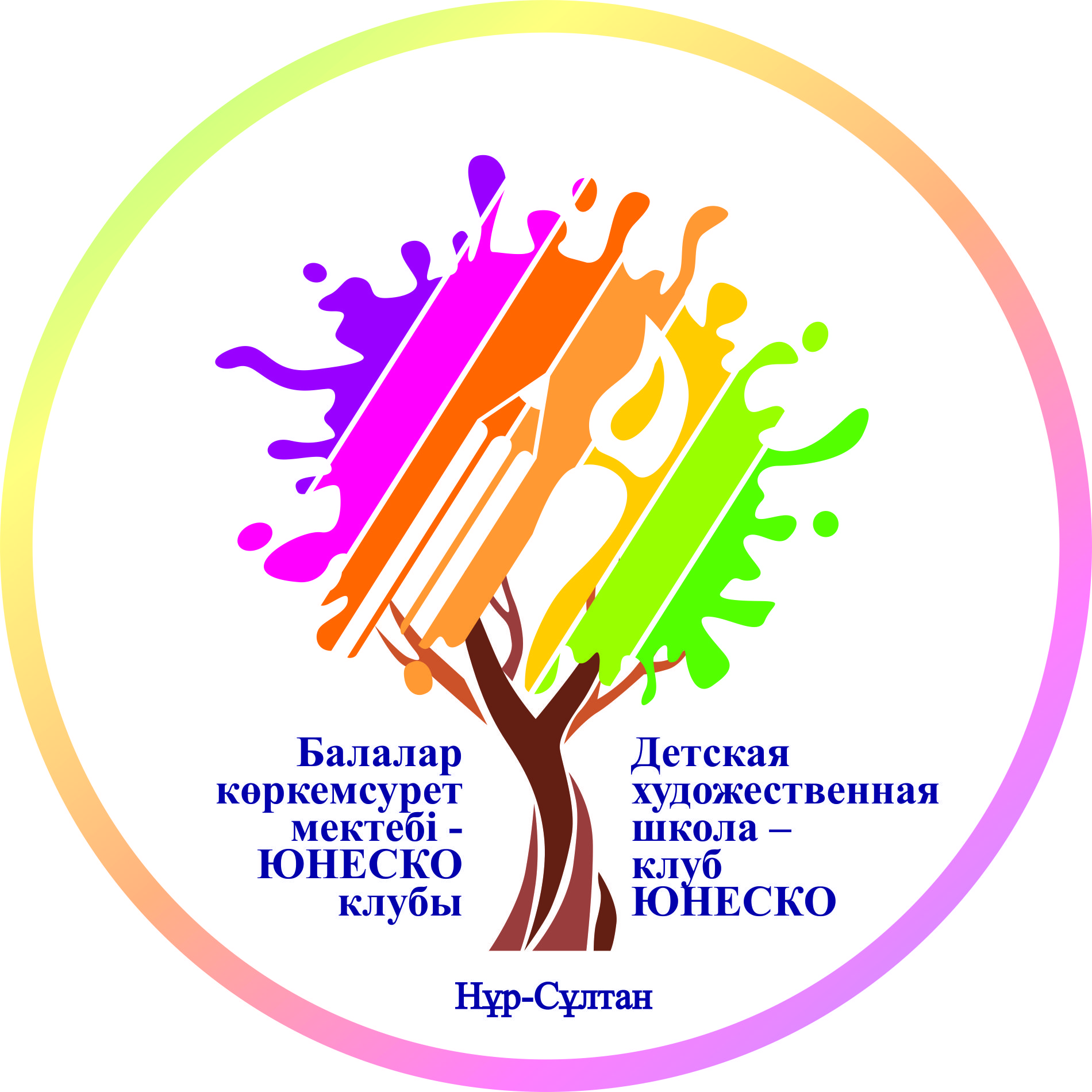 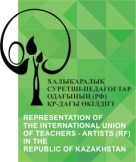 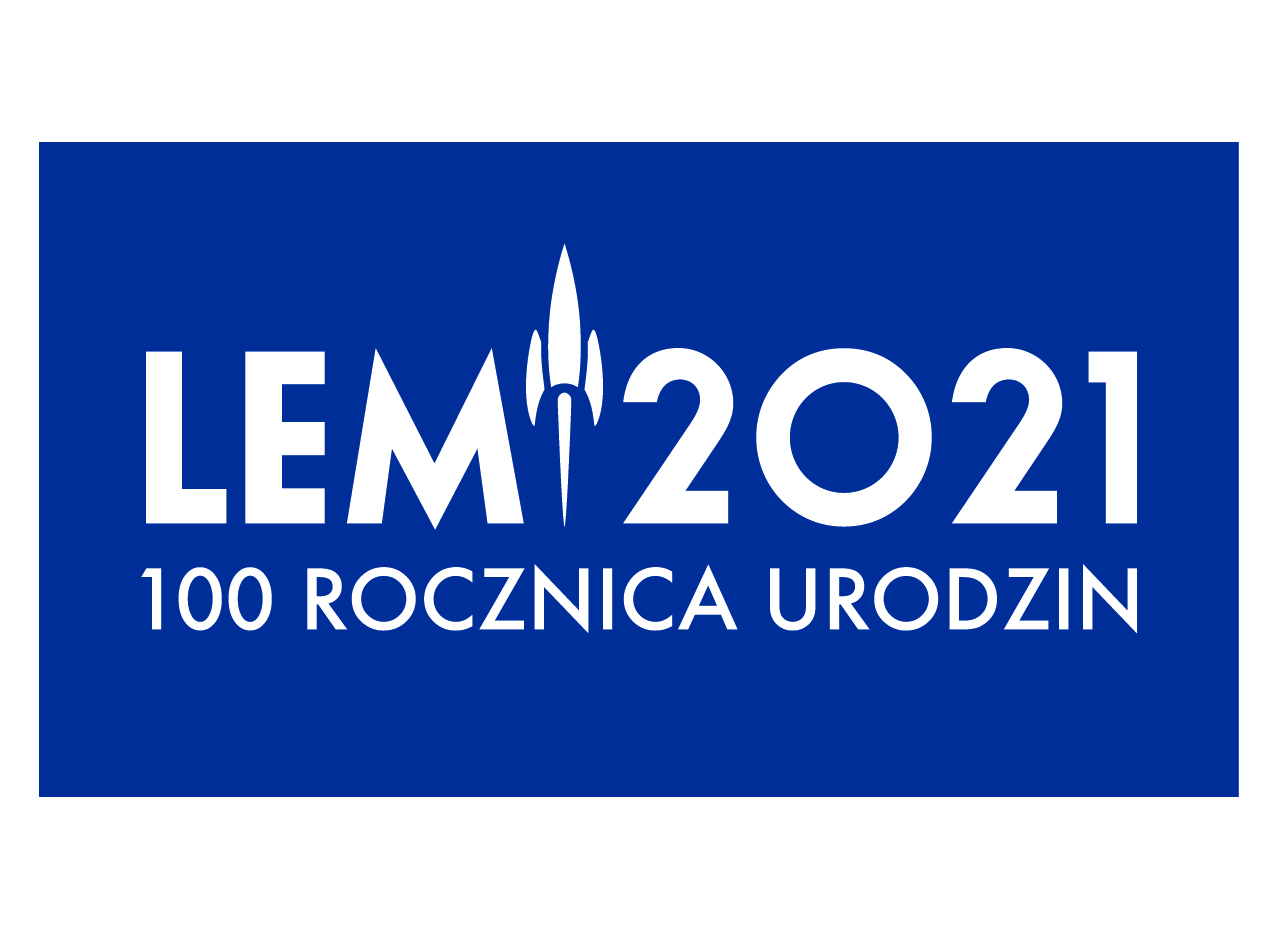 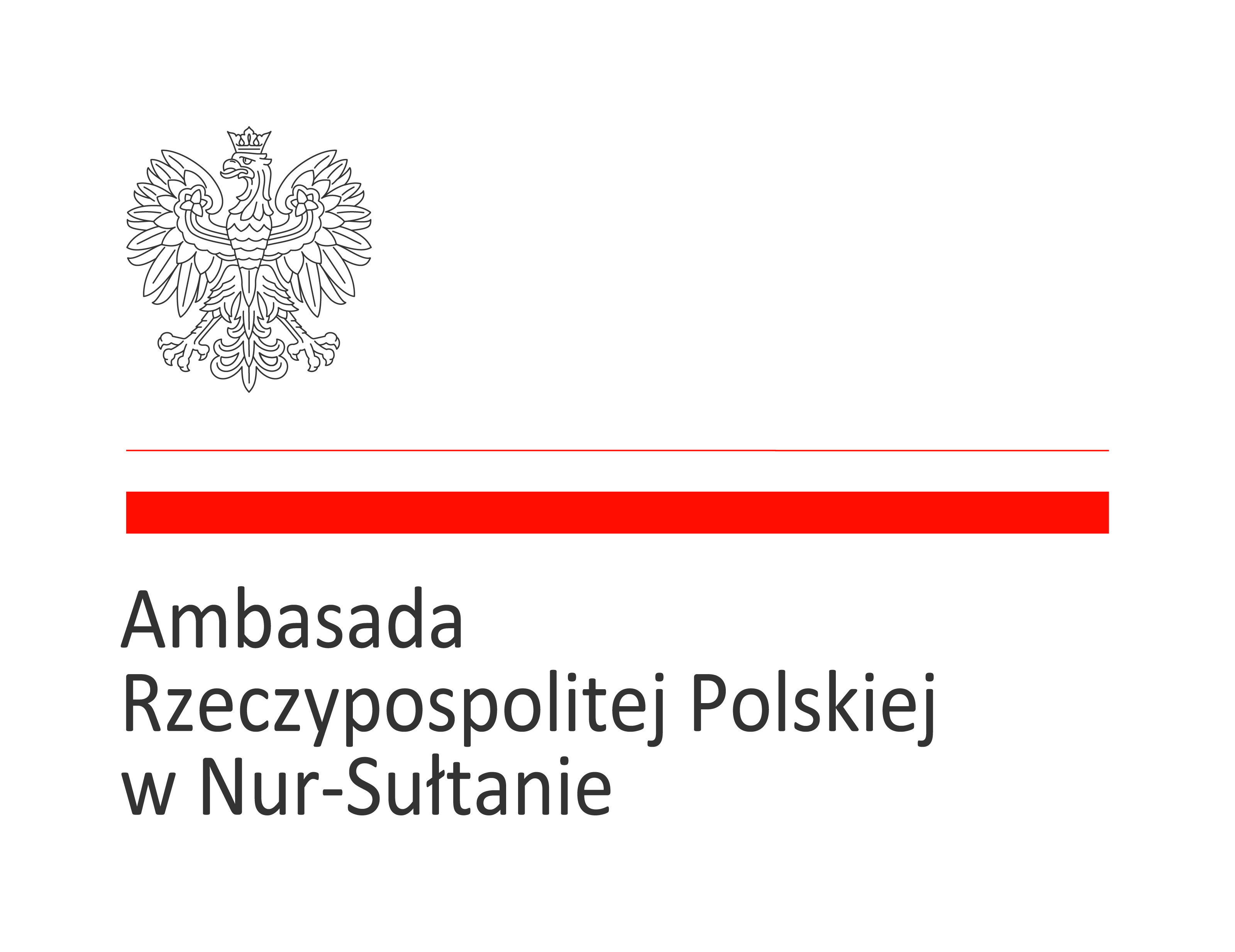 В 2021 ГОДУ ПОЛЬША ПРАЗДНУЕТ СТОЛЕТИЕ СО ДНЯ РОЖДЕНИЯ СТАНИСЛАВА ЛЕМА. ПУСТЬ ГОД ЛЕМА В КАЗАХСТАНЕ СТАНЕТ ПРАЗДНИКОМ КУЛЬТУРЫ, ТЕХНОЛОГИЙ И НАУКИположениЕ кОНКУРСА из цикла «год лЕма в казахстане»:«чТО в ДАЛьнейшем? НАУКА-ТЕХНОЛОГИЯ-ВСЕЛЕННАЯ- Я»НА СОЗДАНИЕ ПЛАКАТА/ТВОРЧЕСКИХ РАБОТ ПО ДПИ/КОРОТКОГО ВИДЕОРОЛИКА     Станислав Лем – польский философ, футуролог и писатель. Его книги переведены на 41 язык. Первый литературный успех пришел к Лему после публикации романа « Астронавты» в 1951 году. Роман неоднократно публиковался за рубежом.В 1962 году на русский язык Дмитрием Брускиным был переведен роман Лема «Солярис», экранизация одноименного романа вышла в 1963 году, фильм о фантастике  пользовался  огромным успехом.  Целью конкурса:является чествование 100-летия со дня рождения Станислава Лема, популяризация творчества великого деятеля польской литературы, философии, научной фантастики, вдохновение Его многогранными достижениями для создания Плаката/творческой работы по ДПИ, как формы художественного выражения.ОРГАНИЗАТОРЫ: Конкурс  «ГОД ЛЕМА В КАЗАХСТАНЕ - ЧТО В ДАЛЬНЕЙШЕМ? НАУКА-ТЕХНОЛОГИЯ-ВСЕЛЕННАЯ - Я» организаторами  является: - Союз Поляков Казахстана(г. Нур-Султан, ул. Бигельдинова 8/1 email: zwiazekpolakowkz@gmail.com) Координатор проекта в Казахстане: Детская художественная школа – клуб ЮНЕСКО(г. Нур-Султан, проспект Богенбай батыра,17)Конт.тел.: +7702 303 65 34ПРИ ПОДДЕРЖКЕ:Международного Союза педагогов-художников.ПРИ ПОДДЕРЖКЕ ПОЧЕТНОГО ПОКРОВИТЕЛЯ КОНКУРСА:Посольства Республики Польша в Нур-Султане УЧАСТНИКИ КОНКУРСА: Конкурс является открытым, бесплатным и одноэтапным, оценка работ будет проходить в трех возрастных категориях:10 -12 лет – группа А13 - 15 лет – группа В16 - 18 лет – группа СУСЛОВИЯ КОНКУРСА    Для участия в Конкурсе необходимо создать плакат/творческую работу по ДПИ/ короткометражный видеоролик (продолжительностью до 1 минуты) с использованием традиционных или цифровых средств) на тему: «Что в дальнейшем? НАУКА-ТЕХНОЛОГИЯ-ВСЕЛЕННАЯ, Я?» Работа должна быть вдохновлена ​​творческими достижениями Станислава Лема, с использованием персонажей, предметов или цитат из его книг: например, «Звёздные дневники», «Солярис», «Сказки роботов», «Кибериада», «Непобедимый», «Сумма технологии», «Больница преображения» и др.).СРОК ОТПРАВКИ РАБОТ: - Плакаты, художественные работы в формате А-3,  (техника исполнения :акварель, гуашь, акрил, графика, смешанная техника) Работы отправлять по адресу: г.Нур-Султан Детская художественная школа пр.Богенбай батыра,17 -запись видео с помощью We Transfer, а также заполненную анкету (обязательно) Видеоролики  следует отправить на адрес электронной почты: dhshastana@mail.ru  Работы принимаются до 31 июля 2021 года  и будут оцениваться специально  назначенной для этого комиссией.КРИТЕРИИ ОЦЕНИВАНИЯ:- соответствие тематике;-оригинальность идеи;- компактность формы;- композиционное решение;- общее художественное впечатление. НАГРАЖДЕНИЕ ПОБЕДИТЕЛЕЙ: Авторы лучших работ получат награды, в том числе финансируемые Посольством, и возможность выставить свои работы на выставке, посвященной Конкурсу в сентябре 2021 года, в месяц столетия со дня рождения Станислава Лема.ДОКУМЕНТЫ ДЛЯ СКАЧИВАНИЯ1. Положение о конкурсе2. АнкетаРЕЗУЛЬТАТЫ КОНКУРСА: 1. Из всех представленных работ в каждой возрастной категории  ( А.В,С) Жюри выберет 5 лауреатов и 2-х отличившихся участников. Отобранные участники будут награждены:а) дипломами с подписями представителей: Организатора и основного, почетного и медийного патроната Конкурса. б) материальные призы  будут финансироваться Организатором, Партнерами и Спонсорами Конкурса.2. Награжденные работы будут представлены на созданной Организаторами Выставке под названием: «Год Лема в Казахстане: что в дальнейшем? Наука-Технология-Вселенная-Я» в публичном месте в г. Нур-Султан, в сентябре 2021 г.3. Церемония награждения состоится в сентябре (12 сентября 2021 г. – 100  годовщина со дня рождения Станислава Лема) или в ближайшее по мере возможности безопасное время, о чем будет объявлено на нашем сайте и в Facebook.4. Награжденные работы будут опубликованы на сайте Организатора и Посольства Республики Польши  в Нур-Султане (Почетный покровитель)5. Участник конкурса, отправляя свою работу, заявляет, что ознакомился с Положением и принимает его содержание.6. Для лиц, не достигших 18 лет, согласие дает его родитель или законный опекун.7. Участник конкурса дает согласие на обработку личных данных (в частности, имени, фамилии и адреса электронной почты) или данных ребенка, подавшего заявку на участие в конкурсе.8. В случае, если призы будут вручены лично, сообщаем, что в ходе вручения будут сделаны фотографии. Изображения будут опубликованы на сайте Организатора и Посольства Республики Польши в Нур-Султане. 9. В случае несогласия, просьба сообщить об этом Организатору.10. Участник, выполняя Конкурсную работу, гарантирует, что выполнил работу самостоятельно и имеет полное авторское право на Конкурсную работу.     В случае нарушения Участником прав третьих лиц путем подачи Конкурсной работы и обращения третьих лиц с претензиями по этому поводу к Организатору, все расходы, возникшие в результате подачи таких претензий, несет Участник.ПРИЛОЖЕНИЕ К ПОЛОЖЕНИЮ.Форма заявки на Конкурс под названием «ГОД ЛЕМА В КАЗАХСТАНЕ: ЧТО В ДАЛЬНЕЙШЕМ?  НАУКА-ТЕХНОЛОГИЯ-ВСЕЛЕННАЯ-Я»